Н А К А З18.01.2017                                                                                                        № 34Про проходження курсівпідвищення кваліфікаціїсестер медичних старшихдошкільних навчальних закладіву 2017 роціЗгідно з перспективним планом курсової перепідготовки сестер медичних старших дошкільних навчальних закладів Основ’янського району, планом Харківського базового коледжу № 1 та з метою удосконалення фахової майстерності сестер медичних старших дошкільних навчальних закладівНАКАЗУЮ:1. Направити на курси підвищення кваліфікації циклу «Педіатрія» при Харківському базовому медичному коледжі № 1 з відривом від виробництва упродовж 2017 року таких медичних працівників:- Яковлєву Тетяну Миколаївну, сестру медичну старшу комунального закладу «Дошкільний навчальний заклад (ясла-садок) № 52 комбінованого типу Харківської міської ради з 25.01.2017 по 21.02.2017. - Вірченко Аллу Григорівну, сестру медичну старшу комунального закладу «Дошкільний навчальний заклад (ясла-садок) № 96 комбінованого типу Харківської міської ради з 25.01.2017 по 21.02.2017.- Ткачук Ганну Іванівну, сестру медичну старшу комунального закладу «Дошкільний навчальний заклад (ясла-садок) № 353 комбінованого типу Харківської міської ради з 25.01.2017 по 21.02.2017.- Чумаченко Тамару Михайлівну, сестру медичну старшу комунального закладу «Дошкільний навчальний заклад (ясла-садок) № 391 комбінованого типу Харківської міської ради з 08.11.2017 по 05.12.2017.- Бурму Олену Євгенівну, сестру медичну старшу комунального закладу «Дошкільний навчальний заклад (ясла-садок) № 50 Харківської міської ради з 08.11.2017 по 05.12.2017.- Терехову Тетяну Миколаївну сестру медичну старшу комунального закладу «Дошкільний навчальний заклад (ясла-садок) № 417 Харківської міської радиз 08.11.2017 по 05.12.2017.2. Головному бухгалтеру централізованої бухгалтерії Управління освіти Іголкіній Т. І. передбачити витрати відповідно до діючого законодавства України.3. Завідувачу ЛКТО Фесенко О.В. розмістити даний наказ на сайті Управління освіти.До 19.02.2017.4. Контроль за виконанням наказу залишаю за собою.Начальник Управління                                                                     О.С. НижникЗ наказом ознайомлено:Іголкіна Т.І.				   Фесенко О.В.					Кулакова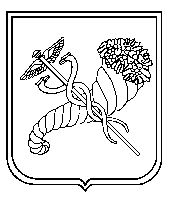 